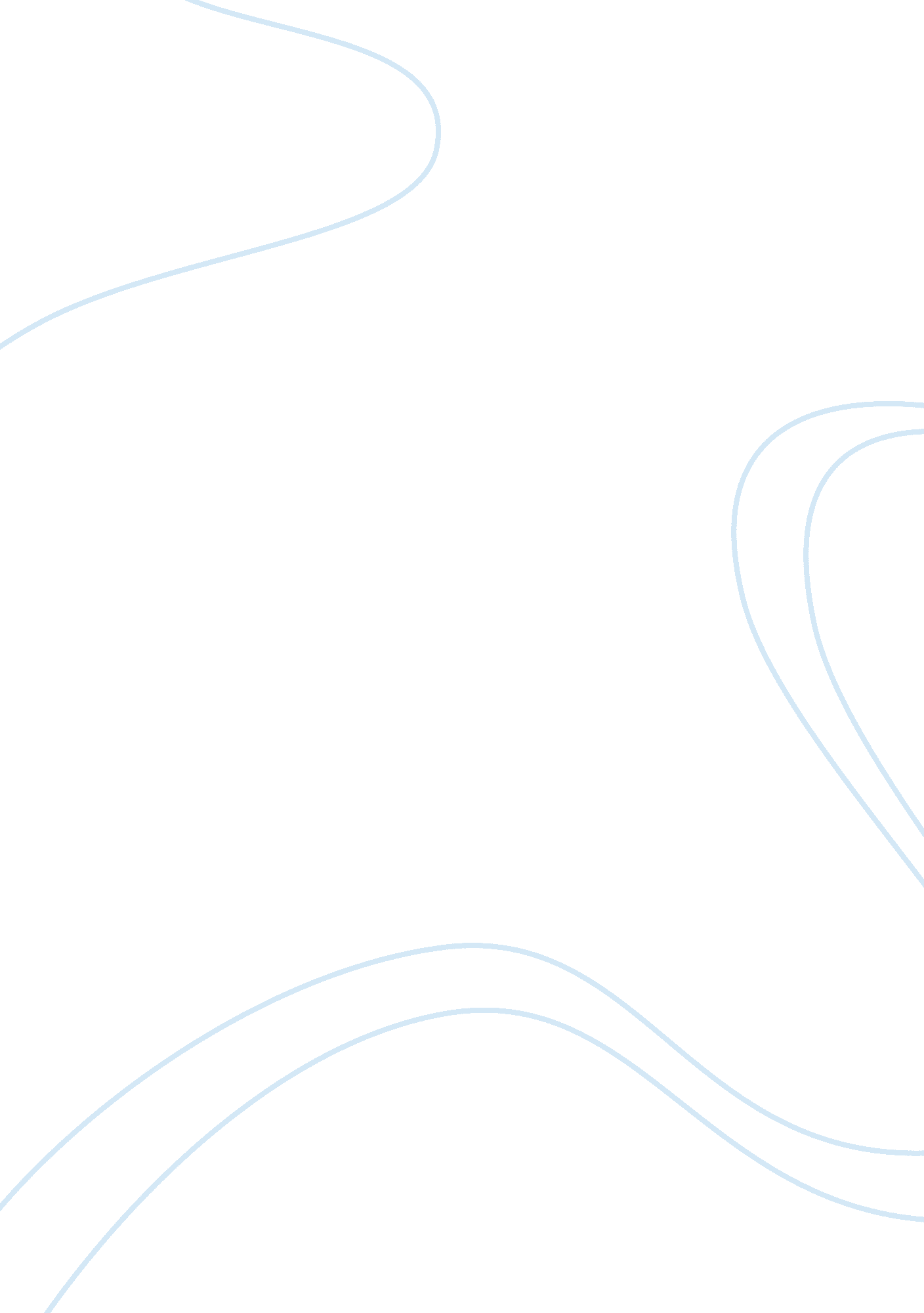 Global warming synthesisEnvironment, Global Warming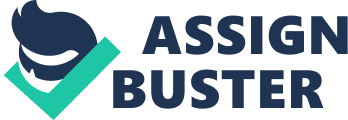 In modern society, global warmingis one of the most serious problems causing unrest all over the world. Global warming has been blamed for a host of recent worldwide issues, such as an increase in the number and severity of hurricanes, higher temperatures and droughts, and various other environmental changes. Thus, countermeasures to cope with the aggravating global warming are urgent questions in the present day. To deal with the problem of global warming, many nations and organizations are making policies and implementing them in various fields. But there are some key issues that leaders should consider when making policies to solve global warming; the practicality and morality of the policies. When dealing with global warming, the practicality of policies is one of the most important and fundamental issues. Yet the policies are useless if they cannot be implemented. As we have limited resources, we should choose to maximize our resources by comparing the benefits and costs of each policy. In other words, the balancing global warming and other problems should be set appropriately. (Source D) Too much burden on economic development lessens the possibility of carrying out the policies. Furthermore, the actual effectiveness is a critical factor when making global warming policies. Thus, the countermeasure to global warming is in a state of emergency. But according to Maslin Mark, the requirements of the Kyoto Protocol are far below the threshold diminution necessary to “ prevent major climatic change. ” (Source E) In other words, the makers of the Kyoto Protocol should have been considered the actual effect precisely to produce satisfactory results. Therefore, leaders should consider the economic practicality and the extent of expected effect when making policies that may affect global warming. Policies that may affect global warming should also consider moral and ethical aspects. 